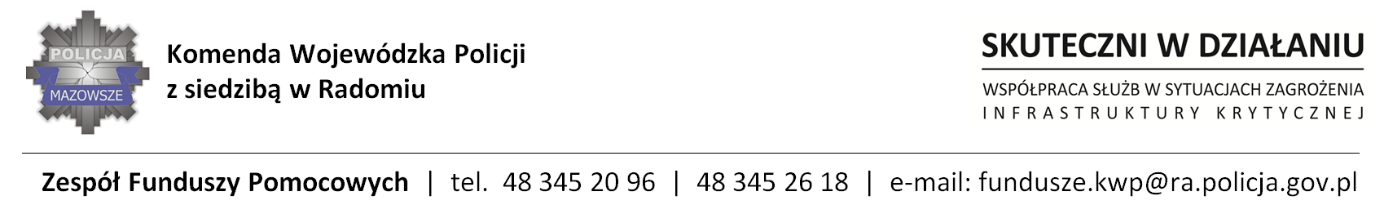 ZP-  1684/22 	            Radom, dnia 05.08.2022r.	             WYKONAWCYInformacja z otwarcia ofertDot.  Świadczenie usług hotelarskich, konferencyjnych i restauracyjnych organizowanych przez Komendę Wojewódzką Policji z siedzibą w Radomiu w ramach projektu „Skuteczni w działaniu – współpraca służb w sytuacjach zagrożenia infrastruktury krytycznej” współfinansowanego ze środków Funduszu Bezpieczeństwa Wewnętrznego (część 1 Zad. 1 i 2, część 3 Zad. 1 i 2 oraz część 4 Zad. 1 i 2), projektu „Policyjna Akademia Bezpiecznego Konsumenta” - II edycja  współfinansowanego przez Narodowy Bank Polski (część 2) oraz  dla uczestników szkolenia funkcjonariuszy techniki kryminalistycznej (część 4 Zad. 3) Tryb udzielenia zamówienia: tryb podstawowy bez negocjacji   Nr spr. 41/22Zamawiający - Komenda Wojewódzka Policji z siedzibą w Radomiu, działając na podstawie art. 222  ust. 5 ustawy z dnia 11 września 2019r. Prawo zamówień publicznych ( Dz. U. z 2021r. poz. 1129 i 1598 ) informuje, iż w wyznaczonym przez Zamawiającego terminie tj. do dnia 05.08.2022r., do godziny 11:00 – wpłynęło 7  ofert  w przedmiotowym postępowaniu prowadzonym za pośrednictwem platformazapupowa.pl pod adresem: https://platformazakupowa.pl/pn/kwp_radom       Nazwy albo imiona i nazwiska oraz siedziby lub miejsca prowadzonej działalności gospodarczej albo miejsca zamieszkania Wykonawców, których oferty zostały otwarte, ceny lub koszty zawarte w ofertach:Oferta nr 1 Magdalena GęcaUl. Nowy Świat 26/800-373 Warszawa Zadanie nr 1 Brutto- 203 200,00 złZadanie nr 2 Brutto- 34 180,00 zł Zadanie nr 3Brutto- 49 000,00 zl Oferta nr 2Stowarzyszenia Dziennikarzy Polskich Dom Pracy TwórczejUl. Małachowskiego 17 24-120 Kazimierz DolnyZadanie nr 2 Brutto- 32 260,00 złOferta nr 3 Siedlisko Gnysiówka Wanda GnyśGarbatka Zbyczyn 11 Zadanie nr 3Brutto- 19 818,00 zł Oferta nr 4 PRO COMPLEX Grupa Dominik Skiba, Ul. Krępowieckiego 10/501-456 WarszawaZadanie nr 1Brutto- 236 898,00 zł Oferta nr 5Hotel i Restauracja RELAKS Stanisław NiziołekWola Ducka , Trakt Lubelski 405-408 GliniankaZadanie nr 1Brutto: 155 744,00 złOferta nr 6Silver-bird Events  Natalia Gołąb Ul. Sobieskiego 258-500 Jelenia Góra Zadanie nr 1-Brutto: 236 000,00 zł Zadanie nr 2Brutto: 39 500,00 złOferta nr 7Sun&More Sp.zo.oUl. Madalińskiego 8 lok. 215SzczecinZadanie nr 1Brutto: 248 400,00 zł Zadanie nr 2Brutto: 41 000,00 zł        Z poważaniem	Wz. Ewa Piasta-GrzegorczykInformację z otwarcia ofert opublikowano na platformie zakupowej Open Nexus, pod adresem www.platformazaqkupowa.pl/pn/kwp_radom w dniu  05.08.2022rOpr.E.P.G